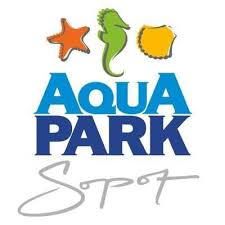 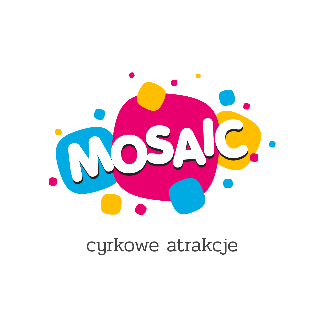 Program turnusu:Zabawy ruchowe, integracyjneWarsztaty żonglerkiRobienie biżuteriiWarsztaty plastyczneDomowe SPA DYI (robimy mydełka, kule do kąpieli)Spacery nad morzeAnimacje językoweGiga gryPoszukiwanie skarbówŁamigłówki i quizyRamowy plan dniaPółkolonie w Aquapark SopotKREATYWNIE I AKTYWNIEOrganizator zastrzega sobie możliwości zmiany w programie.GODZINAAKTYWNOŚCI8.30 - 9.00SCHODZENIE SIĘ DZIECI, WYJAŚNIENIE ZASAD SANITARNYCH, ROZPOCZĘCIĘ ZAJĘĆ – ROZGRZEWKA, ZABAWY NA POZNANIE SIĘ I INTEGRACJĘ, „ENERGIZERY” RUCHOWE9.30ZAJĘCIA KREATYWNE W PODGRUPACH: ROBIENIE BIŻUTERII, DOMOWE SPA DYI, ZABAWY PLASTYCZNE, KREATYWNE PROJEKTOWANIE ZE SŁOMEK(każdego dnia coś innego)11.00PRZEKĄSKA I PRZERWA11.15SPACER LUB ZABAWY RUCHOWE NA ŚWIEŻYM POWIETRZU (POSZUKIWANIE SKARBÓW, GIGANTYCZNE BAŃKI MYDLANE, GIGA GRY: JENGA, LINA, TOR PRZESZKÓD (do wyboru, w zależności od pogody)13.30OBIAD14.00ANIMACJE JĘZYKOWE, WARSZTATY BĘBNIARSKIE, WARSZTATY CYRKOWE(do wyboru)16.00-16.30POŻEGNANIE